_____________________________________________________________________________________________________________________________________________ПРЕЗИДИУМПОСТАНОВЛЕНИЕ26 января 2017 года                                г. Казань                                   Протокол № 22О  проведении в 2017 г. V  отраслевого республиканского конкурса профессионального мастерстваТатарстанский республиканский комитет Росхимпрофсоюза организует проведение V республиканского конкурса профессионального мастерства среди молодых рабочих отрасли по двум профессиям: слесарь КИПиА и лаборант химического анализа. Конкурс профессионального мастерства посвящен 50-летию ПАО «Нижнекамскнефтехим».Президиум Татрескома РосхимпрофсоюзаПОСТАНОВЛЯЕТ:1. Провести в 2017 году V отраслевой  республиканский конкурс профессионального мастерства среди молодых рабочих (до 30 лет), посвященный 50-летию ПАО «Нижнекамскнефтехим», по двум профессиям: слесарь КИПиА и лаборант химического анализа.2. Утвердить Положение о проведении V  республиканского конкурса профессионального мастерства на звание «Лучший по профессии» среди молодых рабочих предприятий нефтехимического комплекса Республики Татарстан (проект Положения прилагается).3. Второй (финальный) этап конкурса на республиканском уровне среди  победителей на предприятиях провести в апреле 2017 года в  г. Нижнекамске  на базе  ГАПОУ «Техникум нефтехимии и нефтепереработки».4. Утвердить состав участников конкурса по количеству:ПАО «Нижнекамскнефтехим» - по 5 участников каждой профессии,ПАО «Казаньоргсинтез» - по 3 участника каждой профессии,АО «Аммоний» - по 2 участника каждой профессии,ОАО «ТАИФ-НК», ПАО «КВАРТ», ОАО «Казанский завод СК», ООО «НПП Тасма», АО «Химзавод им. Л.Я.Карпова», АО «Татхимфармпрепараты», ОАО «ХК Татнефтепродукт», АО «Средне-Волжский транснефтепродукт» - по одному участнику каждой профессии.5. Республиканскому комитету Росхимпрофсоюза, совместно с администрацией и профсоюзным комитетом ПАО «Нижнекамскнефтехим» сформировать Организационный комитет конкурса. Срок – 20 февраля 2017 года.Организационному комитету разработать и утвердить график проведения финала республиканского конкурса профмастерства по предлагаемым профессиям. Своевременно довести до участников содержание теоретической и практической частей конкурса по каждой профессии.7. Председателям профсоюзных комитетов предприятий обеспечить организацию и проведение 1 и 2 этапов конкурса профмастерства.8. Татарстанскому республиканскому комитету Росхимпрофсоюза, профсоюзному комитету объединённой профсоюзной организации  ПАО «Нижнекамскнефтехим» (председатель – Хайруллин А.А.) обеспечить информационную поддержку проведения V отраслевого республиканского конкурса профмастерства.9. Контроль за выполнением данного постановления возложить на заместителя председателя  Татрескома Росхимпрофсоюза А.Л. Ильина.  ПредседательТатрескома Росхимпрофсоюза                                              Т.П.ЛевагинаХимия промышленносты  тармаклары хезмәтчәннәренең  Россия профессиональ союзы ТАТАРСТАН  РЕСПУБЛИКА        ОЕШМАСЫ420012,  Казан,     Мөштәри  ур., 9 ,  Тел.: 236-96-95, 236-99-57, 236-97-34Факс: 236-99-57, 236-19-73                   E-mail: chemprof-rt@mail.ru                      www.chemprof-rt.ru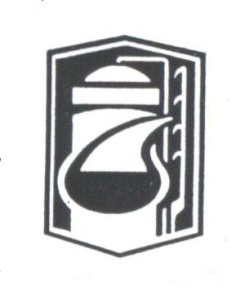  Российский профессиональный союз работников химических отраслей промышленностиТАТАРСТАНСКАЯ РЕСПУБЛИКАНСКАЯ ОРГАНИЗАЦИЯ420012,  Казань,  ул.  Муштари, 9 ,  Тел.: 236-96-95, 236-99-57, 236-97-34Факс: 236-99-57, 236-19-73             E-mail: chemprof-rt@mail.ru              www.chemprof-rt.ru